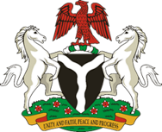 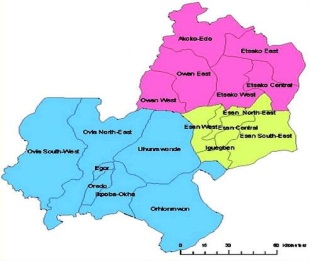 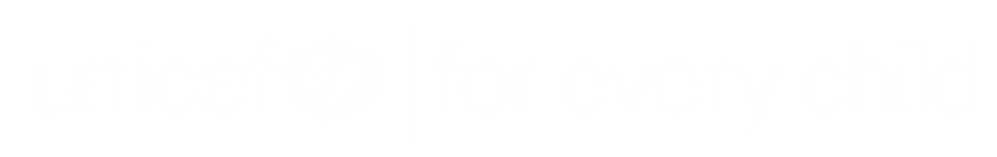 1-DAY REVIEW AND 2021 WORKPLAN MEETING OF LOCAL GOVERNMENT COMMITTEE ON FOOD & NUTRITION IN THE THREE SENATORIAL DISTRICTS OF EDO STATE  ORGANIZED BY THE STATE COMMITTEE ON FOOD AND NUTRITION IN COLLABORATION WITH UNICEF.DATE: - Tuesday  12TH January, 2021.                   TIME: - 09:00AM.VENUE: - Oredo Local Government Council Hall, Benin City.S/NACTIVITYRESPONSIBLE PERSONS           TIME1.Registration All Participants09:00am-09:30am2.Opening PrayerAll Participants09:30am -09:35am3.Self-introductionAll Participants09:35am – 09.45am4.Objective of the meetingSCFN Desk Officer09:45am – 09:50am5.Opening Remarks Chairman SCFN.09.50 am - 09.55am 6.Welcome RemarksChairman of Host LGA09.55am - 10.00am -7.Tea BreakAll Participants10.00am- 10.30am8.Group work -Reviewof  LGCFN 2020 Activities &Presentation of Reports.Nutrition focal person.10.30 am - 11:30 am 9.The imperatives of vegetable   Farming for vitamins and minerals.Director – Agric Extension services(ADP)11.30am- 12.00pm.10.Overview Of Nutrition Programmes in SPAN(2019-2023).State Nutrition officer - EDSPHCDA12.00pm- 12.30pm.11.Development of 2021 Work Plan(Group Work) - Sector by Sector .          Breakout Sessions.                    12.30pm -02.00pm12.Presentation of Group Work. Reps. of Sectorial Groups02.00pm -02.30pm13.                         LUNCHAll Participants.02.30pm– 03.00 pm 14.Administrative Instructions/ Announcement.Mr. Sunday Oshiomah03.00pm -03.05pm15.Closing Remarks.Director -MBEP03.05pm –03.10 pm